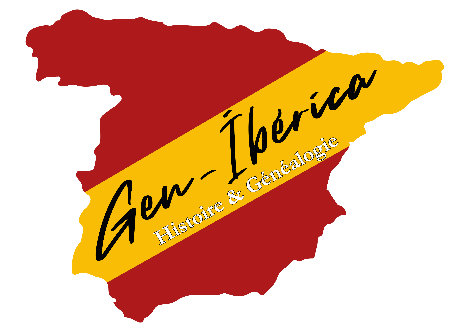 Bon de commande
déchiffrage et traductionhttps://geniberica.netgen-iberica@laposte.netTarif : 10 €, pour au moins les deux premières pages a minima	5 € la page supplémentaireNous n’acceptons que les supports numérisés, de bonne qualité. Merci pour votre compréhension.Veuillez envoyer votre bon de commande par e-mail à : gen-iberica@laposte.net  ------------------------------------------------------------------------------------------------------------------------Prénom, Nom : ____________________________________________________________________Adhérent n° : _________          E-mail : _________________________@___________________	___Traduction : 		De l’espagnol vers le français	                  Du français vers l’espagnol	Commande :          	10,00 €Page(s) supplémentaire(s) :          x 5,00 € =              €Total commande : …………………………………….   €Merci d’adresser votre règlement par chèque bancaire uniquement, à l’ordre de Gen-Ibérica, à :Gen-Ibérica – chez Eric Jariod - 32 rue professeur Calmette - 33150 CENONDate : …………………………………….		Signature :	Informations concernant la(es) personne(s) concerné(es) par l’acte à compléter car très utiles pour la traduction :	- Prénom(s) : - Nom de famille (père/mère) :- Date de l’événement :- Lieu de l’événement :